Graphing Exponential Functions Assignmenta= 2   multiply y by 2k = 3   divide x by 3d  translate left 4 so subtract 4 from the x’sc translate up 6 so add 6 to the y’sDo you multiply or divide anything by 5?   NO!!! It is just the base of the power. You only use the 5x to make the parent table.What do we do to the x’s?    Divide all x by 3 and then subtract 4What do we do to the y’s? Multiply all y by 2 and then add 6To Graph:		1. Plot asymptote at y= 62. Determine the shape of graph.  (regular since not reflected at all)			3. Plot points.			4. Draw graph.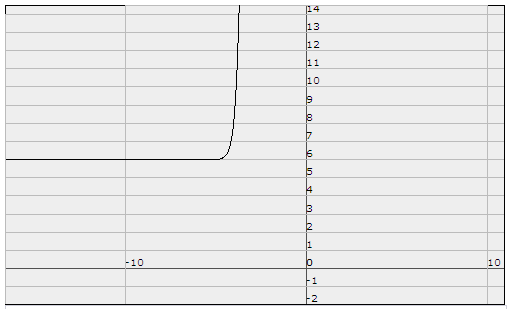 NOW YOU TRY:1.  y = 3 -2(x-6) -1Is there an a?  NOIs there a k?  YES.  What is it?  __________________________Is there any reflections?  YES. Which type? ___________________What is the parent function?   y = 3xMake the parent table.Make the table for the transformed function,  y = 3 -2(x-6) -1What is the equation of the asymptote?	y = _________y=3x  is moved right, moved down and reflected in the y-axis.   Which of the following should it look like?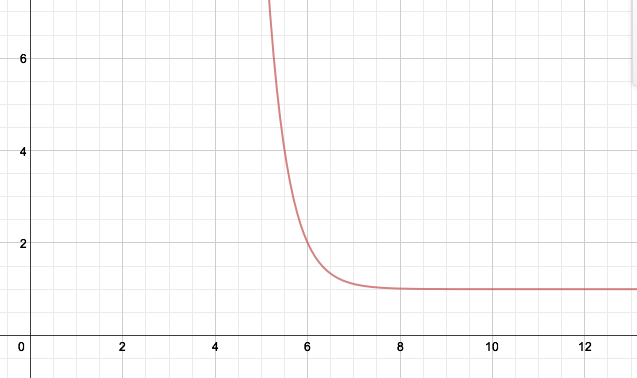 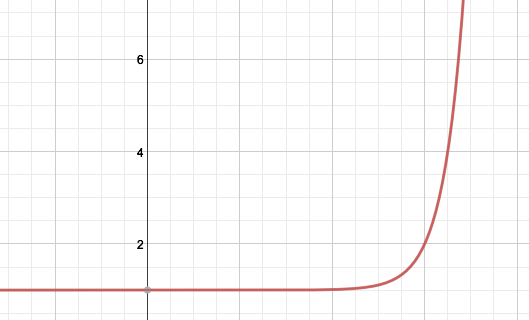 Sketch the function.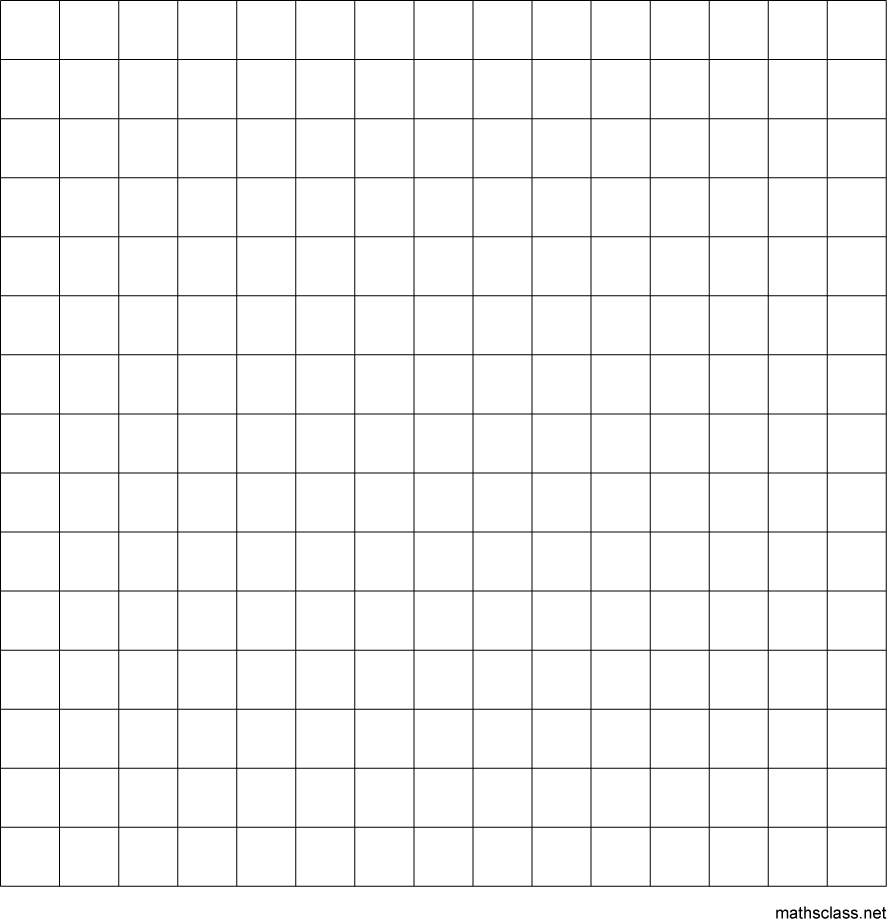 2.  y = - 2 · 4 (x+1) Is there an a or a k? _______	Are there any reflections? Which type? ___________________What is the parent function?   ____________         Make the parent table.Make the table for the transformed function,   y = - 2 · 4 (x+1)What is the equation of the asymptote?			y = _________Sketch the function.Graphing ExponentialsR1234Graphing Exponentialsxy = 5x-25-2 = 0.04-15-1 = 0.2050 = 1151 = 5252 = 25x ÷ 3 -4y  · 2  + 6-26.08-16.408116256xy = 3x-2-1012x y  x-2-1012x y  